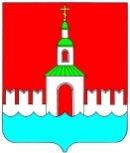 АДМИНИСТРАЦИЯ ЮРЬЕВЕЦКОГО МУНИЦИПАЛЬНОГО РАЙОНАИВАНОВСКОЙ ОБЛАСТИПОСТАНОВЛЕНИЕот                                   №_           .	г. ЮрьевецОб утверждении Административного регламента предоставления муниципальной услуги "Выдача администрацией Юрьевецкого муниципального района разрешений на ввод объектов в эксплуатацию в случаях, предусмотренных Градостроительным кодексом Российской Федерации"В целях оптимизации деятельности администрации Юрьевецкого муниципального района, руководствуясь Градостроительным кодексом РФ, Федеральным законом N 131-ФЗ от 06.10.2003 "Об общих принципах организации местного самоуправления в РФ", Федеральным законом N 210-ФЗ от 27.07.2010 "Об организации предоставления государственных и муниципальных услуг", администрация Юрьевецкого муниципального района постановляет:1. Утвердить административный регламент предоставления муниципальной услуги "Выдача администрацией Юрьевецкого муниципального района разрешений на ввод объектов в эксплуатацию в случаях, предусмотренных Градостроительным кодексом Российской Федерации" (прилагается).2. Постановление администрации Юрьевецкого муниципального района от 29.06.2017 г. № 242 «Об утверждении административного регламента предоставления муниципальной услуги "Выдача администрацией Юрьевецкого муниципального района разрешений на ввод объектов в эксплуатацию в случаях, предусмотренных Градостроительным кодексом Российской Федерации" считать утратившим силу. 3. Постановления администрации Юрьевецкого муниципального района от 11.12.2017 N 509, от 29.03.2018 N 109, от 09.07.2018 N 260, от 06.09.2018 N 338, от 18.09.2018 N 352, от 15.10.2018 N 365, от 14.03.2019 N 73 «О внесение изменений в постановление администрации Юрьевецкого муниципального района от 29.06.2017 г. № 242 «Об утверждении административного регламента предоставления муниципальной услуги "Выдача администрацией Юрьевецкого муниципального района разрешений на ввод объектов в эксплуатацию в случаях, предусмотренных Градостроительным кодексом Российской Федерации" считать утратившим силу. 4. Обнародовать настоящее постановление в соответствии с ч.10 ст. 8 Устава Юрьевецкого муниципального района и разместить на официальном сайте администрации Юрьевецкого муниципального района.5. Контроль исполнения настоящего постановления возложить на начальника отдела развития инфраструктуры, экономики и муниципального контроля Гурьянову О.Н.Глава Юрьевецкого муниципального района                 Ю.И. Тимошенко  Приложениек постановлениюадминистрации Юрьевецкого муниципального районаот _____________________ N ______АДМИНИСТРАТИВНЫЙ РЕГЛАМЕНТПРЕДОСТАВЛЕНИЯ МУНИЦИПАЛЬНОЙ УСЛУГИ"ВЫДАЧА РАЗРЕШЕНИЙ НА ВВОД ОБЪЕКТА В ЭКСПЛУАТАЦИЮВ СЛУЧАЯХ, ПРЕДУСМОТРЕННЫХ ГРАДОСТРОИТЕЛЬНЫМ КОДЕКСОМРОССИЙСКОЙ ФЕДЕРАЦИИ"1. Общие положения1.1. Административный регламент предоставления муниципальной услуги "Выдача разрешений на ввод объекта в эксплуатацию в случаях, предусмотренных Градостроительным кодексом Российской Федерации" (далее по тексту - Регламент) разработан в соответствии с Федеральным законом от 27.07.2010 N 210-ФЗ "Об организации предоставления государственных и муниципальных услуг".1.2. Цель разработки Регламента: реализация права физических и юридических лиц на обращение в органы местного самоуправления и повышение качества рассмотрения таких обращений Администрацией Юрьевецкого муниципального района и ее структурными подразделениями, создание комфортных условий для получения муниципальной услуги, снижение административных барьеров, достижение открытости и прозрачности работы органов власти.1.3. Регламент устанавливает требования к предоставлению муниципальной услуги "Выдача разрешений на ввод объектов в эксплуатацию в случаях, предусмотренных Градостроительным кодексом Российской Федерации", определяет сроки и последовательность действий (административные процедуры) при рассмотрении обращений физических и юридических лиц.1.4. Получателями муниципальной услуги (далее - Заявители) могут быть застройщики - физические или юридические лица, обеспечивающие на принадлежащих им земельных участках или на земельном участке иного правообладателя строительство, реконструкцию, капитальный ремонт, снос объектов капитального строительства, а также выполнение инженерных изысканий, подготовку проектной документации для их строительства, реконструкции, капитального ремонта. Застройщик вправе передать свои функции, предусмотренные законодательством о градостроительной деятельности, техническому заказчику.1.5. Заявитель - получатель муниципальной услуги либо его уполномоченный представитель, действующий на основании доверенности, оформленной в установленном законом порядке.2. Стандарт предоставления муниципальной услуги2.1. Наименование муниципальной услуги: "Выдача разрешений на ввод объектов в эксплуатацию в случаях, предусмотренных Градостроительным кодексом Российской Федерации".2.2. Наименование органа, предоставляющего муниципальную услугу: администрация Юрьевецкого муниципального района (далее – Администрация) в лице отдела развития инфраструктуры, экономики и муниципального контроля (далее - Отдел) Справочные телефоны:-приемная Администрации - 8 (49337) 2-12-04, -отдел развития инфраструктуры, экономики и муниципального контроля (далее отдел) - тел. 8 (49337) 2-16-40-место нахождения и почтовый адрес ОМСУ: 155450, Ивановская обл., г. Юрьевец, ул. Советская, д.37;-адрес электронной почты: yurevets.adm@mail.ru;-E-mail Отдела: gradostroy37@mail.ru; -адрес сайта в сети Интернет: http://yurevets.ru/.Наименование организации, участвующей в предоставлении муниципальной услуги: муниципальное казенное учреждение "Многофункциональный центр предоставления государственных и муниципальных услуг в Юрьевецком муниципальном районе" (далее по тексту - МФЦ).- место нахождения и почтовый адрес МФЦ: 155450, Ивановская обл., г. Юрьевец, ул. Тарковского, д.1А- Контактный телефон МФЦ: 8 (49337) 2-19-01- E-mail МФЦ: mfc-yurevets@mail.ru.2.2.1. Муниципальная услуга предоставляется на основании поступившего в Администрацию заявления: 1) поданного через МФЦ предоставления государственных и муниципальных услуг;2)   поданного лично Заявителем или его представителем в приемную Администрации;3)     поданного Заявителем или его представителем на личном приеме;4)    направленного по почте в Администрацию;5) направленного через официальный адрес электронной почты Администрации;6) поданного в электронной форме через единый портал государственных и муниципальных услуг по адресу: gosuslugi.ru (далее - Портал).2.3. Результатом предоставления муниципальной услуги является:- разрешение на ввод объекта в эксплуатацию либо мотивированный отказ в выдаче разрешения на ввод объекта в эксплуатацию.Отказ в выдаче разрешения на ввод объектов в эксплуатацию не препятствует повторному обращению Заявителя в Администрацию Юрьевецкого муниципального района с Заявлением.2.4. Срок предоставления муниципальной услуги: в течение 7 рабочих дней со дня регистрации заявления о выдаче разрешения на ввод объекта в эксплуатацию.2.5. Правовые основания для предоставления муниципальной услуги:-       Конституция Российской Федерации;-       Градостроительный кодекс Российской Федерации;-       Земельный кодекс Российской Федерации;-   Федеральный закон от 06.10.2003 N 131-ФЗ "Об общих принципах организации местного самоуправления в Российской Федерации";-    Федеральный закон от 09.02.2009 N 8-ФЗ "Об обеспечении доступа к информации о деятельности государственных органов и органов местного самоуправления";-  Федеральный закон от 27.07.2010 N 210-ФЗ "Об организации предоставления государственных и муниципальных услуг";-       Федеральный закон от 06.04.2011 N 63-ФЗ "Об электронной подписи";-     Постановление Правительства Российской Федерации от 25.06.2012 N 634 "О видах электронной подписи, использование которых допускается при обращении за получением государственных и муниципальных услуг";-     приказ Минстроя России от 19.02.2015 N 117/пр "Об утверждении формы разрешения на строительство и формы разрешения на ввод объекта в эксплуатацию";-      Устав  Юрьевецкого муниципального района;-       Закон Ивановской области от 14.07.2008 N 82-ОЗ "О градостроительной деятельности на территории Ивановской области;-      Иные нормативные правовые акты муниципального образования.2.6. Исчерпывающий перечень документов, необходимых для предоставления муниципальной услуги.2.6.1. Для получения разрешения на ввод объекта в эксплуатацию Заявитель направляет в Администрацию заявление о выдаче разрешения на ввод объекта в эксплуатацию по форме согласно приложению N 1 к настоящему Регламенту.2.6.1.1. Для принятия решения о выдаче разрешения на ввод объекта в эксплуатацию необходимы следующие документы:1) правоустанавливающие документы на земельный участок, в том числе соглашение об установлении сервитута, решение об установлении публичного сервитута;2) градостроительный план земельного участка, представленный для получения разрешения на строительство, или в случае выдачи разрешения на строительство линейного объекта реквизиты проекта планировки территории и проекта межевания территории (за исключением случаев, при которых для строительства, реконструкции линейного объекта не требуется подготовка документации по планировке территории), проект планировки территории в случае выдачи разрешения на ввод в эксплуатацию линейного объекта, для размещения, которого не требуется образование земельного участка;3)    разрешение на строительство;4) акт приемки объекта капитального строительства (в случае осуществления строительства, реконструкции на основании договора строительного подряда);5) акт, подтверждающий соответствие параметров построенного, реконструированного объекта капитального строительства проектной документации, в том числе требованиям энергетической эффективности и требованиям оснащенности объекта капитального строительства приборами учета используемых энергетических ресурсов, и подписанный лицом, осуществляющим строительство (лицом, осуществляющим строительство, и застройщиком или техническим заказчиком в случае осуществления строительства, реконструкции на основании договора строительного подряда, а также лицом, осуществляющим строительный контроль, в случае осуществления строительного контроля на основании договора), по рекомендуемой форме, согласно приложению N 2 к настоящему Регламенту;6) документы, подтверждающие соответствие построенного, реконструированного объекта капитального строительства техническим условиям и подписанные представителями организаций, осуществляющих эксплуатацию сетей инженерно-технического обеспечения (при их наличии), по форме согласно приложению N 3 к настоящему Регламенту;7) схема, отображающая расположение построенного, реконструированного объекта капитального строительства, расположение сетей инженерно-технического обеспечения в границах земельного участка и планировочную организацию земельного участка и подписанная лицом, осуществляющим строительство (лицом, осуществляющим строительство, и застройщиком или техническим заказчиком в случае осуществления строительства, реконструкции на основании договора строительного подряда), за исключением случаев строительства, реконструкции линейного объекта;8)  заключение органа государственного строительного надзора (в случае, если предусмотрено осуществление государственного строительного надзора в соответствии с частью 1 статьи 54 Градостроительного кодекса Российской Федерации) о соответствии построенного, реконструированного объекта капитального строительства требованиям проектной документации (включая проектную документацию, в которой учтены изменения, внесенные в соответствии с частями 3.8 и 3.9 статьи 49 Градостроительного кодекса Российской Федерации), в том числе требованиям энергетической эффективности и требованиям оснащенности объекта капитального строительства приборами учета используемых энергетических ресурсов, заключение уполномоченного на осуществление федерального государственного экологического надзора федерального органа исполнительной власти (далее - орган федерального государственного экологического надзора), выдаваемое в случаях, предусмотренных частью 7 статьи 54 Градостроительного кодекса Российской Федерации;9) документ, подтверждающий заключение договора обязательного страхования гражданской ответственности владельца опасного объекта за причинение вреда в результате аварии на опасном объекте в соответствии с законодательством Российской Федерации об обязательном страховании гражданской ответственности владельца опасного объекта за причинение вреда в результате аварии на опасном объекте (страховой полис обязательного страхования гражданской ответственности владельца опасного объекта за причинение вреда в результате аварии на опасном объекте);10) технический план объекта капитального строительства, подготовленный в соответствии с Федеральным законом от 13 июля 2015 года N 218-ФЗ "О государственной регистрации недвижимости";11) акт приемки выполненных работ по сохранению объекта культурного наследия, утвержденный соответствующим органом охраны объектов культурного наследия, определенным Федеральным законом от 25 июня 2002 года N 73-ФЗ "Об объектах культурного наследия (памятниках истории и культуры) народов Российской Федерации", при проведении реставрации, консервации, ремонта этого объекта и его приспособления для современного использования.2.6.1.2. Документы (их копии или сведения, содержащиеся в них), указанные в подпунктах 1 и 8 пункта 2.6.1.1 настоящего Регламента, запрашиваются Администрацией в уполномоченных органах, в распоряжении которых находятся указанные документы, в случае, если Заявитель не представил указанные документы самостоятельно.2.6.1.3. Документы, указанные в подпунктах 1, 4, 5, 6, 7, 10 пункта 2.6.1.1 настоящего Регламента, направляются Заявителем самостоятельно, если указанные документы (их копии или сведения, содержащиеся в них) отсутствуют в распоряжении органов государственной власти, органов местного самоуправления либо подведомственных государственным органам или органам местного самоуправления организаций.2.6.1.4. Документы, указанные в подпунктах 2, 3 пункта 2.6.1.1 настоящего Регламента, находятся в распоряжении Администрации.2.6.1.5. Документы, указанные в подпунктах 4 - 7, 9 - 11 пункта 2.6.1.1 настоящего Регламента, Заявитель предоставляет самостоятельно.Заявитель предоставляет одновременно оригиналы документов и их копии либо только копии, заверенные в установленном порядке.2.6.1.6. При подаче заявления о предоставлении муниципальной услуги на бумажном носителе Заявитель предоставляет в Администрацию прилагаемые к заявлению документы в скомплектованном в соответствии с установленным перечнем и прошитом либо сброшюрованном виде.Одновременно с этим Заявитель вправе по собственной инициативе представить в Администрацию прилагаемые к заявлению документы в форме электронных образов бумажных документов (сканированных копий) в формате .pdf, bmp, .tiff, .gif, .jpeg или .png на соответствующем электронном носителе.2.6.1.7. При подаче заявления о предоставлении муниципальной услуги в электронном виде Заявитель направляет в Администрацию прилагаемые к заявлению документы в форме электронных образов бумажных документов (сканированных копий) в формате .pdf, bmp, .tiff, .gif, .jpeg или .png, подписанные электронной подписью в соответствии с требованиями действующего законодательства, на соответствующем электронном носителе.2.7. Исчерпывающий перечень оснований для отказа в приеме документов, необходимых для предоставления муниципальной услуги:2.7.1. Отсутствие или недостаточность в заявлении о предоставлении муниципальной услуги информации, указанной в форме заявления о предоставлении муниципальной услуги по форме согласно приложению N 1 к настоящему Регламенту.2.7.2. Текст письменного обращения не поддается прочтению, в том числе фамилия/наименование юридического лица и почтовый адрес Заявителя.2.7.3. Заявление анонимного характера.2.7.4. Заявление, направленное в электронном виде, не подписано электронной подписью в соответствии с требованиями действующего законодательства либо не подтверждена ее подлинность.2.7.5. Подача заявления о предоставлении муниципальной услуги представителем Заявителя, чьи полномочия не подтверждены.2.7.6. Отсутствие у Администрации полномочий по рассмотрению заявления.В случае если возврат заявления и отказ в приеме подаваемых Заявителем документов в целях получения муниципальной услуги дается уполномоченным специалистом Отдела, ответственным за делопроизводство, специалистом многофункционального центра в ходе личного приема, основания такого возврата разъясняются Заявителю уполномоченным сотрудником Отдела, ответственным за делопроизводство, специалистом многофункционального центра в письменной форме непосредственно на личном приеме.В случае если основания к отказу в приеме документов выявляются в ходе рассмотрения письменного обращения Заявителя, поступившего способами, указанными в пункте 2.2.1 настоящего Регламента, основания отказа разъясняются Заявителю в письменном ответе в срок, определенный в пункте 2.4 настоящего Регламента.2.8. Исчерпывающий перечень оснований для отказа в предоставлении муниципальной услуги.2.8.1. Отсутствие указанных в пункте 2.6.1.1 настоящего Регламента документов.2.8.2. Несоответствие объекта капитального строительства требованиям к строительству, реконструкции объекта капитального строительства, установленным на дату выдачи представленного для получения разрешения на строительство градостроительного плана земельного участка или в случае выдачи разрешения на строительство линейного объекта требованиям проекта планировки территории и проекта межевания территории (за исключением случаев, при которых для строительства, реконструкции линейного объекта не требуется подготовка документации по планировке территории), требованиям, установленным проектом планировки территории, в случае выдачи разрешения на ввод в эксплуатацию линейного объекта, для размещения которого не требуется образование земельного участка.2.8.3. Несоответствие объекта капитального строительства требованиям, указанным в разрешении на строительство.2.8.4. Несоответствие параметров построенного, реконструированного объекта капитального строительства проектной документации.2.8.5. Несоответствие объекта капитального строительства разрешенному использованию земельного участка и (или) ограничениям, установленным в соответствии с земельным и иным законодательством Российской Федерации разрешением на ввод объекта в эксплуатацию, за исключением случаев, если указанные ограничения предусмотрены решением об установлении или изменении зоны с особыми условиями использования территории, принятым в случаях, предусмотренных пунктом 9 части 7 статьи 51 Градостроительного кодекса Российской Федерации, и строящийся, реконструируемый объект капитального строительства, в связи с размещением которого установлена или изменена зона с особыми условиями использования территории, не введен в эксплуатацию.2.9. Запрещается требовать от Заявителя:- представления документов и информации или осуществления действий, представление или осуществление которых не предусмотрено нормативными правовыми актами, регулирующими отношения, возникающие в связи с предоставлением муниципальной услуги;- представления документов и информации, которые находятся в распоряжении в уполномоченных органах, за исключением документов, включенных в определенный частью 6 статьи 7 Федерального закона от 27.07.2010 N 210-ФЗ "Об организации предоставления государственных и муниципальных услуг" перечень документов.Заявитель вправе представить указанные документы и информацию в Администрацию по собственной инициативе;- осуществления действий, в том числе согласований, необходимых для получения муниципальной услуги и связанных с обращением в иные государственные органы, органы местного самоуправления, организации, за исключением получения услуг и получения документов и информации, предоставляемых в результате предоставления таких услуг, включенных в перечни, указанные в части 1 статьи 9 Федерального закона от 27.07.2010 N 210-ФЗ "Об организации предоставления государственных и муниципальных услуг";- представления документов и информации, отсутствие и (или) недостоверность которых не указывались при первоначальном отказе в приеме документов, необходимых для предоставления муниципальной услуги, либо в предоставлении муниципальной услуги, за исключением следующих случаев:а) изменение требований нормативных правовых актов, касающихся предоставления муниципальной услуги, после первоначальной подачи заявления о предоставлении муниципальной услуги;б) наличие ошибок в заявлении о предоставлении муниципальной услуги и документах, поданных Заявителем после первоначального отказа в приеме документов, необходимых для предоставления муниципальной услуги, либо в предоставлении муниципальной услуги и не включенных в представленный ранее комплект документов;в) истечение срока действия документов или изменение информации после первоначального отказа в приеме документов, необходимых для предоставления муниципальной услуги;г) выявление документально подтвержденного факта (признаков) ошибочного или противоправного действия (бездействия) должностного лица органа, предоставляющего муниципальную услугу, муниципального служащего, работника многофункционального центра при первоначальном отказе в приеме документов, необходимых для предоставления муниципальной услуги, либо в предоставлении муниципальной услуги, о чем в письменном виде за подписью руководителя органа, предоставляющего муниципальную услугу, руководителя многофункционального центра при первоначальном отказе в приеме документов, необходимых для предоставления муниципальной услуги, уведомляется Заявитель, а также приносятся извинения за доставленные неудобства.2.9.1. Отказ в приеме заявления о предоставлении муниципальной услуги либо отказ в предоставлении муниципальной услуги не препятствует повторному обращению Заявителя после устранения причины, послужившей основанием для отказа в приеме документов либо в предоставлении муниципальной услуги, указанной в уведомлении об отказе.2.10. Основания для приостановления предоставления муниципальной услуги, плата за предоставление муниципальной услуги.2.10.1. Основания для приостановления предоставления муниципальной услуги отсутствуют.2.10.2. Муниципальная услуга предоставляется на безвозмездной основе.2.11. Максимальный срок ожидания в очереди при обращении о предоставлении или получении результата предоставления муниципальной услуги составляет 15 минут.2.12. Днем получения заявления о предоставлении муниципальной услуги считается день регистрации такого заявления Администрацией или многофункциональным центром.Прием заявлений о предоставлении муниципальной услуги а осуществляется в соответствии с предусмотренным настоящим Регламентом графиком приема Администрации Юрьевецкого муниципального района.Прием заявлений о предоставлении муниципальной услуги многофункциональным центром осуществляется в соответствии с предусмотренным настоящим Регламентом графиком приема специалистами многофункционального центра.2.13. Требования к помещениям, в которых предоставляется муниципальная услуга, к залу ожидания, к месту заполнения заявлений о предоставлении муниципальной услуги, к информационному стенду с образцами их заполнения, перечнем документов, необходимых для предоставления муниципальной услуги, к обеспечению доступности для инвалидов указанных объектов в соответствии с законодательством Российской Федерации о социальной защите инвалидов.Консультации Заявителей о предоставлении муниципальной услуги осуществляются специалистами Отдела согласно графику приема граждан, указанному в пункте 2.15 настоящего Регламента:- в отношении объектов капитального строительства, за исключением линейных объектов, - в кабинетах N 12 (Ивановская область, г. Юрьевец, ул. Советская, д.37);- в отношении линейных объектов - в кабинете N 12 (Ивановская область, г. Юрьевец, ул. Советская, д.37).Прием Заявителей специалистами многофункционального центра осуществляется по месту нахождения многофункционального центра (пункт 2.2 настоящего Регламента).Помещение оборудуется вывеской (табличкой), содержащей информацию о полном наименовании органа, предоставляющего муниципальную услугу.Информационная табличка размещается рядом с входом так, чтобы ее хорошо видели посетители.Помещения должны быть оборудованы системой кондиционирования воздуха (вентилятор), противопожарной системой и средствами пожаротушения, системой охраны.Помещения, в которых предоставляется муниципальная услуга, должны соответствовать санитарно-эпидемиологическим правилам и нормативам "Гигиенические требования к персональным электронно-вычислительным машинам и организации работы. СанПиН 2.2.2/2.4.1340-03", утвержденным Главным государственным санитарным врачом Российской Федерации 30.05.2003.Рабочие места специалистов Отдела и специалистов многофункционального центра, осуществляющих прием Заявителей, должны быть удобно расположены для приема, оборудованы персональным компьютером с возможностью доступа в Интернет, к необходимым информационным базам данных и оргтехнике.Зал ожидания должен быть оборудован местами для сидения Заявителей.Места для заполнения запросов должны соответствовать комфортным условиям для Заявителей, быть оборудованы столами, стульями, канцелярскими принадлежностями для написания письменных заявлений.На информационном стенде, расположенном в непосредственной близости от помещения, где предоставляется муниципальная услуга, размещается следующая информация:- образцы заявлений для предоставления муниципальной услуги;-перечень документов, необходимых для предоставления муниципальной услуги;- текст настоящего Регламента с приложениями;-график приема Заявителей для консультаций по вопросам предоставления муниципальной услуги.В Администрации и МФЦ инвалидам (включая инвалидов, использующих кресла-коляски и собак-проводников) обеспечиваются:1) условия беспрепятственного доступа к объекту (зданию, помещению), в котором предоставляется муниципальная услуга;2) возможность самостоятельного передвижения по территории, на которой расположены объекты (здания, помещения), в которых предоставляется муниципальная услуга, а также входа в такие объекты и выхода из них, посадки в транспортное средство и высадки из него, в том числе с использованием кресла-коляски;3) сопровождение инвалидов, имеющих стойкие расстройства функции зрения и самостоятельного передвижения;4) надлежащее размещение оборудования и носителей информации, необходимых для обеспечения беспрепятственного доступа инвалидов к объектам (зданиям, помещениям), в которых предоставляется муниципальная услуга, с учетом ограничений их жизнедеятельности;5) дублирование необходимой для инвалидов звуковой и зрительной информации, а также надписей, знаков и иной текстовой и графической информации знаками, выполненными рельефно-точечным шрифтом Брайля;6) допуск сурдопереводчика и тифлосурдопереводчика;7) допуск собаки-проводника при наличии документа, подтверждающего ее специальное обучение, на объекты (здания, помещения), в которых предоставляется муниципальная услуга;8) оказание инвалидам помощи в преодолении барьеров, мешающих получению ими услуг наравне с другими лицами.2.14. Информация о правилах предоставления муниципальной услуги размещается на официальном сайте Администрации Юрьевецкого муниципального района в сети Интернет: http://yurevets.ru/ (далее - Сайт).На Сайте размещается следующая информация о предоставлении муниципальной услуги:1) наименование и процедура предоставления муниципальной услуги;2) место нахождения, почтовый адрес, номера телефонов, график работы специалистов Администрации;3) извлечения из нормативных правовых актов по вопросам предоставления муниципальной услуги;4) сведения о результатах предоставления муниципальной услуги.Краткая информация о предоставляемой муниципальной услуге размещается на информационном стенде по месту нахождения Администрации. Данная информация должна содержать следующее:1) график работы специалистов Администрации;2) информацию о порядке предоставления муниципальной услуги;3) образцы заполнения форм документов для получения муниципальной услуги.2.15. Консультации по вопросам предоставления муниципальной услуги осуществляются специалистами Администрации, на которых возложены соответствующие должностные обязанности.Телефоны для справок: приемная Администрации - 8 (49337) 2-12-04, структурное подразделение Администрации, ответственное за предоставление муниципальной услуги: отдел развития инфраструктуры, экономики и муниципального контроля (далее отдел) - тел. 8 (49337) 2-16-40График (режим) работы Администрации:Прием посетителей осуществляется в соответствии со следующим графиком:2.16. Прием заявлений о предоставлении муниципальной услуги осуществляется уполномоченными специалистами Отдела, ответственными за делопроизводство.Телефон для справок: 8 (49337) 2-12-04;График приема заявлений уполномоченными специалистами отдела, ответственными за делопроизводство:понедельник - пятница: 8.30 - 17.15, 12.30 - 13.15 перерыв;суббота, воскресенье - выходной день.2.17. Прием заявлений о предоставлении муниципальной услуги на базе многофункционального центра осуществляется специалистами многофункционального центра, на которых возложены соответствующие должностные обязанности.Контактный телефон МФЦ: 8 (49337) 2-19-01E-mail МФЦ: mfc-yurevets@mail.ruГрафик приема посетителей:2.19. Информация о порядке предоставления муниципальной услуги, о месте нахождения Администрации и многофункционального центра, графике работы и телефонах для справок является открытой и предоставляется путем:- использования средств телефонной связи;-размещения на интернет-сайте органа, предоставляющего муниципальную услугу - размещения на информационных стендах, расположенных в зданиях Управления и многофункционального центра;- размещения на Порталах;- проведения консультаций специалистами Администрации или многофункционального центра.Ответ на телефонный звонок должен содержать: наименование соответствующего структурного подразделения, фамилию, имя, отчество и должность лица, принявшего телефонный звонок.Максимальная продолжительность ответа на устное обращение по консультированию и информированию устно и по телефону не должна превышать 15 минут.Иная информация по предоставлению муниципальной услуги предоставляется при личном и письменном обращениях.Ответы на письменные обращения, связанные с разъяснением процедуры предоставления муниципальной услуги, направляются почтой в адрес Заявителя в срок, не превышающий 30 дней с момента поступления таких обращений, либо выдаются на руки Заявителю с соблюдением вышеуказанного срока.По телефону предоставляется информация по следующим вопросам:1) о месте нахождения Администрации;2) о графике работы специалистов Администрации.Ответ на телефонный звонок должен также содержать: наименование соответствующего структурного подразделения, фамилию, имя, отчество и должность лица, принявшего телефонный звонок.Иная информация по предоставлению муниципальной услуги предоставляется при личном и письменном обращениях.Максимальная продолжительность ответа на устное обращение по консультированию и информированию устно и по телефону не должна превышать 15 минут.Ответы на письменные обращения, связанные с разъяснением процедуры предоставления муниципальной услуги, направляются почтой в адрес Заявителя в срок, не превышающий 30 дней с момента поступления таких обращений, либо выдаются на руки Заявителю с соблюдением вышеуказанного срока.2.20. Показатели доступности и качества муниципальной услуги.2.20.1. Показателями доступности муниципальной услуги являются:- простота и ясность изложения информационных документов;- наличие различных каналов получения информации о предоставлении муниципальной услуги;- короткое время ожидания услуги;- удобный график работы органа, осуществляющего предоставление муниципальной услуги;- удобное территориальное расположение органа, осуществляющего предоставление муниципальной услуги.2.20.2. Показателями качества муниципальной услуги являются:- точность предоставления муниципальной услуги;- профессиональная подготовка сотрудников органа, осуществляющего предоставление муниципальной услуги;- высокая культура обслуживания Заявителей;- строгое соблюдение сроков предоставления муниципальной услуги.2.21. Заявитель несет ответственность за достоверность представленных им сведений, а также документов, в которых они содержатся.При выявлении в документах Заявителя неполных и (или) недостоверных сведений такие документы расцениваются как не представленные в установленном порядке, что в соответствии с пунктом 2.8 настоящего Регламента является основанием для отказа в предоставлении муниципальной услуги.2.22. Иные требования.2.22.1. Заявление о предоставлении муниципальной услуги и документы, предусмотренные пунктом 2.6 настоящего Регламента, предоставленные Заявителем в электронном виде, удостоверяются электронной подписью:- заявление удостоверяется простой электронной подписью Заявителя;-доверенность, подтверждающая правомочие на обращение за получением муниципальной услуги, выданная организацией, удостоверяется усиленной квалифицированной электронной подписью правомочного должностного лица организации, а доверенность, выданная физическим лицом, - усиленной квалифицированной электронной подписью нотариуса;- иные документы, прилагаемые к заявлению в форме электронных образов бумажных документов (сканированных копий), удостоверяются электронной подписью в соответствии с требованиями постановления Правительства Российской Федерации от 25.06.2012 N 634 "О видах электронной подписи, использование которых допускается при обращении за получением государственных и муниципальных услуг".Заявитель может воспользоваться размещенными на Порталах формами заявлений и иных документов, необходимых для получения муниципальной услуги, с обеспечением возможности их копирования и заполнения в электронном виде.В случае если заявление о получении муниципальной услуги в электронном виде не подписано электронной подписью в соответствии с требованиями действующего законодательства, данное заявление не подлежит регистрации.В случае если документы, прилагаемые к заявлению о получении муниципальной услуги в электронном виде, не подписаны электронной подписью в соответствии с требованиями действующего законодательства либо данная подпись не подтверждена, данные документы считаются не приложенными к заявлению.2.22.2. Информацию о ходе рассмотрения заявления о предоставлении муниципальной услуги Заявитель может получить по телефону или на личном приеме в Администрации. При подаче заявления о предоставлении муниципальной услуги в электронном виде через Порталы Заявитель может получить информацию о ходе рассмотрения заявления о предоставлении муниципальной услуги на Порталах, в разделах "Мониторинг хода предоставления муниципальной услуги".2.22.3. В заявлении о предоставлении муниципальной услуги Заявитель может указать способ получения запрашиваемых документов (по почте либо лично).В случае отсутствия в заявлении указания на способ получения результата он направляется посредством простого почтового отправления. Сведения об отправке простого почтового отправления уполномоченный сотрудник, ответственный за делопроизводство, заносит в журнал учета и регистрации исходящей корреспонденции.3. Состав, последовательность и сроки выполненияадминистративных процедур, требования к порядкуих выполнения3.1. Последовательность административных процедур при предоставлении муниципальной услуги.Предоставление включает в себя следующие административные процедуры:1) информирование и консультирование Заявителей по вопросам предоставления муниципальной услуги;2) прием и регистрация заявления с приложением соответствующих документов;3) рассмотрение заявления о предоставлении муниципальной услуги, представленного пакета документов, формирование и направление межведомственных запросов;4) согласование и подписание проекта разрешения на ввод объекта в эксплуатацию либо проекта мотивированного отказа в выдаче разрешения на ввод объекта в эксплуатацию.3.2. Информирование и консультирование Заявителей по вопросам предоставления муниципальной услуги.3.2.1. Основанием для начала административной процедуры по информированию и консультированию Заявителей по вопросам предоставления муниципальной услуги является соответствующее обращение Заявителя.3.2.2. Информирование и консультирование Заявителей о процедуре предоставления муниципальной услуги может осуществляться в устной (на личном приеме и по телефону) и в письменной формах, в порядке и сроки, установленные пунктами 2.15 - 2.19 настоящего Регламента.3.3. Прием и регистрация заявления с приложением соответствующих документов.3.3.1. Основанием для начала процедуры предоставления муниципальной услуги является поступление заявления о предоставлении муниципальной услуги и пакета документов в соответствии с пунктом 2.2.1 настоящего Регламента в Администрацию Юрьевецкого муниципального района.Заявление регистрируется в общем порядке регистрации входящей корреспонденции в  отделе ответственное за предоставление муниципальной услуги.До подачи заявления Заявитель вправе обратиться к муниципальным служащим, ответственным за рассмотрение документов, необходимых для предоставления муниципальной услуги, для консультации по вопросам предоставления муниципальной услуги, в том числе по имеющемуся у него пакету документов, необходимых для предоставления муниципальной услуги.3.3.2. Ответственными за прием и регистрацию заявлений о предоставлении муниципальной услуги и приложенных к ним документов являются уполномоченные сотрудники многофункционального центра, специалисты Отдела Администрации. 3.3.3. Сотрудники, уполномоченные принимать заявления об оказании муниципальной услуги:3.3.3.1. Проверяют документы, удостоверяющие личность и полномочия Заявителя (его представителя).3.3.3.2. Проверяют правильность оформления заявления.3.3.3.3. При поступлении заявления о предоставлении муниципальной услуги в электронном виде выполняются следующие административные действия:1) проверяется, подписано ли заявление о получении муниципальной услуги в электронном виде и прилагаемые к нему документы электронной подписью в соответствии с требованиями действующего законодательства;2) проверяется подлинность усиленной квалифицированной электронной подписи через программное обеспечение для проверки электронной цифровой подписи;3) в случае, если заявление о получении муниципальной услуги в электронном виде не подписано электронной подписью в соответствии с требованиями действующего законодательства, Заявителю направляется информационное письмо об отказе в приеме документов по основанию, предусмотренному пунктом 2.7.4 настоящего Регламента;4) в случае, если заявление о получении муниципальной услуги в электронном виде и прилагаемые к нему документы подписаны электронной подписью, в соответствии с требованиями действующего законодательства, и подлинность электронной подписи подтверждена, документы распечатываются, регистрируются в порядке, предусмотренном пунктом 2.12 настоящего Регламента, и передаются уполномоченному специалисту Отдела для рассмотрения.3.3.3.4. В случае, если заявление подается способами, указанными в подпунктах 1, 2 пункта 2.2.1 настоящего Регламента, после принятия документов специалистом выдается Заявителю копия заявления о предоставлении муниципальной услуги с отметкой о его получении.3.3.4. Заявления о предоставлении муниципальной услуги, поступившие в многофункциональный центр, регистрируются в соответствии с пунктом 2.12 настоящего Регламента и вместе с прилагаемыми к ним документами направляются для рассмотрения в  Отделе Администрации в день регистрации таких заявлений.Специалист многофункционального центра в день регистрации заявления в том числе направляет по системе электронного документооборота в Администрацию  (Отдел) регистрационно-контрольную карточку заявления с заполненными регистрационными реквизитами и прикрепленным электронным образом заявления.3.4. Рассмотрение заявления о предоставлении муниципальной услуги, представленного пакета документов, формирование и направление межведомственных запросов.3.4.1. Рассмотрение заявления о выдаче разрешения на ввод объекта в эксплуатацию, пакета документов, формирование и направление межведомственных запросов.Юридическим фактом для начала исполнения административной процедуры является регистрация уполномоченным сотрудником Отдела, ответственного за делопроизводство, заявления о выдаче разрешения на ввод объекта в эксплуатацию.В день регистрации заявления уполномоченный сотрудник Отдела,  передает его в соответствии с существующими правилами документооборота Главе Юрьевецкого муниципального района.Глава Юрьевецкого муниципального района не позднее следующего рабочего дня со дня получения заявления в соответствии с существующими правилами документооборота дает поручение о рассмотрении представленных документов Начальнику Отдела.3.4.2. Ответственными за рассмотрение заявления о выдаче разрешения на ввод объекта в эксплуатацию, представленного пакета документов, формирование и направление межведомственных запросов являются уполномоченные специалисты Отдела.Специалисты Отдела в день получения заявления и представленного пакета документов проверяют его соответствие требованиям пункта 2.7 настоящего Регламента.В случае несоответствия поданного заявления требованиям пункта 2.7 настоящего Регламента специалисты Отдела  в пределах срока предоставления муниципальной услуги, установленного пунктом 2.4 настоящего Регламента, обеспечивают направление Заявителю письма об отказе в приеме заявления к рассмотрению с указанием причин такого отказа.3.4.3. При получении заявления, в случае выдачи разрешения на ввод линейных объектов в эксплуатацию, специалисты Отдела, не позднее трех рабочих дней с момента регистрации заявления проводят проверку наличия прилагаемых к заявлению документов, указанных в пункте 2.6.1.1 настоящего Регламента, необходимых для подготовки проекта разрешения на ввод объекта в эксплуатацию, указанных в пункте 2.6.1.1 настоящего Регламента.3.4.4. В случае если Заявитель не представил документы, указанные в подпунктах 1 и 8 пункта 2.6.1.1 настоящего Регламента, уполномоченные специалисты Отдела не позднее одного рабочего дня со дня регистрации заявления направляют в порядке межведомственного взаимодействия запрос в орган, уполномоченный на предоставление соответствующих сведений.3.4.5. Специалисты Отдела в случае выдачи разрешения на ввод в эксплуатацию объекта капитального строительства, не являющегося линейным объектом, либо в случае выдачи разрешения на ввод в эксплуатацию линейного объекта не позднее четырех дней после регистрации заявления о выдаче разрешения на ввод объекта в эксплуатацию проводят осмотр объекта капитального строительства, в случае если при строительстве, реконструкции объекта капитального строительства не осуществлялся государственный строительный надзор.Осмотр объекта осуществляется в присутствии Заявителя либо уполномоченного представителя Заявителя.Ответственным за обеспечение доступа уполномоченного специалиста Отдела на объект для его осмотра является Заявитель.Объект капитального строительства, на который Заявителем не обеспечен доступ уполномоченного специалиста Отдела для его осмотра, в случае если при строительстве, реконструкции объекта капитального строительства не осуществлялся государственный строительный надзор, рассматривается в качестве объекта капитального строительства, не соответствующего требованиям, установленным в разрешении на строительство, параметры которого не соответствуют проектной документации.Подтверждением проведенного осмотра объекта капитального строительства, при строительстве (реконструкции) которого государственный строительный надзор не осуществляется, является проставление уполномоченным специалистом отдела, удостоверяющей надписи с указанием его должности, фамилии, имени, отчества, подписи, ее расшифровки, даты проведения осмотра на обратной стороне экземпляра проекта разрешения на ввод объекта в эксплуатацию, который подлежит хранению в Отделе в порядке, установленном для архивного хранения соответствующих документов.3.4.6. В ходе осмотра построенного, реконструированного объекта капитального строительства, не являющегося линейным объектом, специалисты Отдела проводят проверку соответствия объекта требованиям, указанным в разрешении на строительство, требованиям к строительству, реконструкции объекта капитального строительства, установленным на дату выдачи представленного для получения разрешения на строительство градостроительного плана земельного участка, а также разрешенному использованию земельного участка, ограничениям, установленным в соответствии с земельным и иным законодательством Российской Федерации, требованиям проектной документации, в том числе требованиям энергетической эффективности и требованиям оснащенности объекта капитального строительства приборами учета используемых энергетических ресурсов.В ходе осмотра построенного, реконструированного объекта капитального строительства в случае выдачи разрешения на ввод линейного объекта специалисты Отдела, проводят проверку соответствия объекта требованиям, указанным в разрешении на строительство, требованиям проекта планировки территории и проекта межевания территории (за исключением случаев, при которых для строительства, реконструкции линейного объекта не требуется подготовка документации по планировке территории), требованиям, установленным проектом планировки территории, в случае выдачи разрешения на ввод в эксплуатацию линейного объекта, для размещения которого не требуется образование земельного участка, а также разрешенному использованию земельного участка, ограничениям, установленным в соответствии с земельным и иным законодательством Российской Федерации, требованиям проектной документации, в том числе требованиям энергетической эффективности и требованиям оснащенности объекта капитального строительства приборами учета используемых энергетических ресурсов.3.4.7. В случае если по результатам проверки, выполненной уполномоченными специалистами Отдела, в порядке, установленном пунктами 3.4.3, 3.4.5 и 3.4.6 настоящего Регламента, основания для отказа в выдаче разрешения на ввод объекта в эксплуатацию, приведенные в пункте 2.8 настоящего Регламента, не выявлены, уполномоченными специалистами Отдела подготавливается проект разрешения на ввод объекта в эксплуатацию.3.4.8. В случае если по результатам проверки, выполненной специалистами Отдела, в порядке, установленном пунктами 3.4.3, 3.4.5 и 3.4.6 настоящего Регламента, выявлены основания для отказа в выдаче разрешения на ввод объекта в эксплуатацию, приведенные в пункте 2.8 настоящего Регламента, уполномоченными сотрудниками Отдела подготавливается проект мотивированного отказа в выдаче разрешения на ввод объекта в эксплуатацию.3.4.9. При подаче заявления о предоставлении муниципальной услуги через Порталы, в случае, если такое заявление в электронном виде подписано электронной подписью в соответствии с требованиями действующего законодательства, но не подписаны электронной подписью документы, прилагаемые к такому заявлению, которые Заявитель обязан представить самостоятельно, и (или) не подтверждена подлинность электронной подписи на таких документах, ответственный специалист Отдела в течение одного рабочего дня со дня поступления в Отдел заявления о предоставлении муниципальной услуги уведомляет Заявителя по электронной почте (только в случае, если указанное заявление содержит адрес электронной почты) о необходимости явки на личный прием к ответственному специалисту Отдела позднее следующего рабочего дня за днем направления уведомления для предоставления оригиналов соответствующих документов.Если Заявителем в электронном виде был представлен неполный комплект документов из тех, которые в соответствии с настоящим Регламентом предоставляются Заявителем самостоятельно, ответственный специалист Отдела вместе с уведомлением о явке на личный прием в Отдел  информирует Заявителя о недостающих и (или) неверно оформленных документах.Если Заявитель не представил необходимые документы в срок, указанный в уведомлении о личной явке, специалист Отдела готовит и обеспечивает направление письменного отказа в предоставлении муниципальной услуги по основаниям, предусмотренным пунктом 2.8 настоящего Регламента.3.5. Согласование и подписание проекта разрешения на ввод объекта в эксплуатацию либо проекта мотивированного отказа в выдаче разрешения на ввод объекта в эксплуатацию.3.5.1. Юридическим фактом для начала исполнения административной процедуры является подготовка проекта разрешения на ввод объекта в эксплуатацию либо проекта мотивированного отказа в выдаче разрешения на ввод объекта в эксплуатацию.3.5.2. Ответственными за подготовку проекта разрешения на ввод объекта в эксплуатацию либо проекта мотивированного отказа в выдаче разрешения на ввод объекта в эксплуатацию являются уполномоченные специалисты Отдела.3.5.3. В случае отсутствия оснований, предусмотренных пунктом 3.4.7 настоящего Регламента, уполномоченные специалисты Отдела не позднее одного рабочего дня осуществляют подготовку проекта разрешения на ввод объекта в эксплуатацию по форме, утвержденной приказом Минстроя России от 19.02.2015 N 117/пр "Об утверждении формы разрешения на строительство и формы разрешения на ввод объекта в эксплуатацию".3.5.4. Проект разрешения на ввод объекта в эксплуатацию подготавливается в двух экземплярах, каждый из которых подписывается главой Администрации Юрьевецкого муниципального района.Подпись главы Администрации Юрьевецкого муниципального района, удостоверяется гербовой печатью Администрации Юрьевецкого муниципального района на каждом из двух экземпляров.3.5.5. После подготовки проекта разрешения на ввод объекта в эксплуатацию уполномоченный специалист Отдела в течение рабочего дня, когда проект разрешения на ввод в эксплуатацию был подготовлен, передает два экземпляра проекта и пакет документов соответственно начальнику Отдела либо лицу, исполняющему его обязанности.3.5.6. Начальник Отдела либо лицо, исполняющее его обязанности, в течение двух дней с момента поступления проекта разрешения на ввод объекта в эксплуатацию и пакета документов осуществляет проверку правильности оформления проекта разрешения на ввод объекта в эксплуатацию.3.5.7. В случае правильности оформления проекта разрешения на ввод объекта в эксплуатацию специалист Отдела, согласовывает подготовленный проект разрешения на ввод объекта в эксплуатацию, для чего с обратной стороны одного экземпляра подготовленного проекта разрешения на ввод объекта в эксплуатацию проставляет свою подпись.3.5.8. В течение одного рабочего дня с момента завершения процедуры, предусмотренной пунктом 3.5.7 настоящего Регламента, начальник  Отдела либо лицо, исполняющее его обязанности передает два экземпляра проекта разрешения на ввод объекта в эксплуатацию и пакет документов должностному лицу, указанному в пункте 3.5.4 настоящего Регламента.3.5.9. Соответствующее должностное лицо, указанное в пункте 3.5.4 настоящего Регламента, в течение двух дней с момента получения двух экземпляров проекта разрешения на ввод объекта в эксплуатацию и пакета документов подписывает каждый экземпляр проекта разрешения на ввод объекта в эксплуатацию либо в случае несогласия с подготовленным проектом разрешения на ввод объекта в эксплуатацию возвращает его исполнителю.3.5.10. В случае наличия оснований, предусмотренных пунктом 3.4.8 настоящего Регламента, уполномоченный специалист Отдела не позднее одного рабочего дня осуществляет подготовку проекта мотивированного отказа в выдаче разрешения на ввод объекта в эксплуатацию.3.5.11. Проект мотивированного отказа в выдаче разрешения на ввод объекта в эксплуатацию оформляется в форме письма на бланке Администрации Юрьевецкого муниципального района, подготавливается в двух экземплярах, имеющих равную юридическую силу, каждый из которых подписывается главой Администрации Юрьевецкого муниципального района.3.5.12. Подготовка, согласование и подписание проекта мотивированного отказа в выдаче разрешения на ввод объекта в эксплуатацию осуществляется в порядке и сроки, предусмотренные пунктами 3.5.4 - 3.5.9 настоящего Регламента.3.5.13. В день подписания проекта мотивированного отказа в выдаче разрешения на ввод объекта в эксплуатацию письму присваивается регистрационный номер в соответствии с порядком регистрации корреспонденции в Администрации Юрьевецкого муниципального района.3.6. После подписания проекта разрешения на ввод объекта в эксплуатацию либо проекта мотивированного отказа в выдаче разрешения на ввод объекта в эксплуатацию специалист, ответственный за подготовку проекта разрешения на ввод объекта в эксплуатацию либо проекта мотивированного отказа в выдаче разрешения на ввод объекта в эксплуатацию, в день подписания проекта разрешения на ввод объекта в эксплуатацию либо регистрации проекта мотивированного отказа в выдаче разрешения на ввод объекта в эксплуатацию осуществляет регистрацию проекта разрешения на ввод объекта в эксплуатацию либо проекта мотивированного отказа в выдаче разрешения на ввод объекта в эксплуатацию через Администрацию.3.7. После осуществления регистрации, предусмотренной пунктом 3.6 настоящего Регламента, административная процедура подготовки проекта мотивированного отказа в выдаче разрешения на ввод объекта в эксплуатацию завершается, муниципальная услуга считается предоставленной.3.8. Заявитель может получить результат предоставления муниципальной услуги в одном экземпляре одним из следующих способов (по собственному выбору):3.8.1. Непосредственно в Отделе:Ивановская область, г. Юрьевец, ул. Советская, д.37, каб. 12 Телефон: 8(49337) 2-16-40.3.8.2. Через многофункциональный центр при условии, что Заявитель указал в заявлении о предоставлении муниципальной услуги способ выдачи документов через многофункциональный центр.3.8.3. Посредством почтовой связи по адресу, указанному в заявлении.3.9. Документы, направленные Заявителем в Отдел для оказания муниципальной услуги и послужившие основанием для оказания муниципальной услуги либо выдачи отказа в оказании муниципальной услуги, Заявителю не возвращаются и подлежат хранению в Отделе в порядке, установленном для архивного хранения соответствующих документов.3.10. При обнаружении опечатки или технической ошибки или обращении Заявителя с просьбой об исправлении допущенных опечаток или технических ошибок в выданном в результате предоставления муниципальной услуги разрешении на ввод объекта в эксплуатацию опечатки или технические ошибки подлежат исправлению уполномоченным специалистом Отдела в течение двух рабочих дней с момента их обнаружения или поступления такого обращения Заявителя путем зачеркивания ошибки, указания правильных данных и записи "Зачеркнутое "..." не читать, исправленному "..." верить" и проставлением даты.Исправление допущенной опечатки или технической ошибки заверяется подписью главой Администрации Юрьевецкого муниципального района, и гербовой печатью Администрации Юрьевецкого муниципального района на основании заключения о необходимости такого исправления, подготовленного уполномоченным специалистом Отдела 4. Формы контроля за исполнением Регламента4.1. Текущий контроль за соблюдением и исполнением ответственными специалистами Отдела и специалистами многофункционального центра, в рамках предоставленных полномочий, последовательности действий, определенных настоящим Регламентом, осуществляется начальником Отдела и руководителем многофункционального центра.4.2. Сотрудники Отдела либо специалисты многофункционального центра, принимающие участие в предоставлении муниципальной услуги, несут персональную ответственность за соблюдение сроков и порядка приема документов, предоставляемых Заявителями, за полноту, грамотность и доступность проведенного консультирования, за правильность выполнения процедур, установленных настоящим Регламентом.4.3. Контроль за полнотой и качеством предоставления муниципальной услуги включает в себя проведение проверок, выявление и устранение нарушений порядка регистрации и рассмотрения заявлений и документов, подготовку ответов на обращения Заявителей, содержащие жалобы на решения, действия (бездействие) должностных лиц.4.4. По результатам проведенных проверок в случае выявления нарушений прав Заявителей осуществляется привлечение виновных лиц к дисциплинарной или административной ответственности в соответствии с законодательством Российской Федерации.4.5. При предоставлении гражданину результата муниципальной услуги специалист Администрации (сотрудник МФЦ) обязательно (при наличии технических возможностей) информирует его о возможности любым из имеющихся способов выразить свое мнение о качестве предоставленной муниципальной услуги и предлагает ему ими воспользоваться.5. Досудебный (внесудебный) порядок обжалования Заявителемрешений и действий (бездействия) органа, предоставляющегомуниципальную услугу, должностного лица или муниципальногослужащего, многофункционального центра, работникамногофункционального центра, а также организаций,осуществляющих функции по предоставлению муниципальныхуслуг, или их работников5.1. Заявитель может обратиться с жалобой на решения, действия (бездействие) органа, предоставляющего муниципальную услугу, его должностных лиц и муниципальных служащих, задействованных в предоставлении муниципальной услуги, многофункционального центра, работников многофункционального центра, в том числе в следующих случаях:- нарушение срока регистрации запроса Заявителя о предоставлении муниципальной услуги;- нарушение срока предоставления муниципальной услуги;- требование у Заявителя документов или информации либо осуществления действий, представление или осуществление которых не предусмотрено нормативными правовыми актами Российской Федерации, нормативными правовыми актами Ивановской области, муниципальными правовыми актами, настоящим Регламентом для предоставления муниципальной услуги;- отказ в приеме документов, предоставление которых предусмотрено нормативными правовыми актами Российской Федерации, нормативными правовыми актами Ивановской области, муниципальными правовыми актами, настоящим Регламентом для предоставления муниципальной услуги, у Заявителя;- отказ в предоставлении муниципальной услуги, если основания отказа не предусмотрены федеральными законами и принятыми в соответствии с ними иными нормативными правовыми актами Российской Федерации, законами и иными нормативными правовыми актами Ивановской области, муниципальными правовыми актами, настоящим Регламентом;- затребование с Заявителя при предоставлении муниципальной услуги платы, не предусмотренной нормативными правовыми актами Российской Федерации, нормативными правовыми актами субъектов Российской Федерации, муниципальными правовыми актами, настоящим Регламентом;- отказ органа, предоставляющего муниципальную услугу, должностного лица органа, предоставляющего муниципальную услугу, в исправлении допущенных опечаток и ошибок в выданных в результате предоставления муниципальной услуги документах либо нарушение установленного срока таких исправлений;- нарушение срока или порядка выдачи документов по результатам предоставления муниципальной услуги;- приостановление предоставления муниципальной услуги, если основания приостановления не предусмотрены федеральными законами и принятыми в соответствии с ними иными нормативными правовыми актами Российской Федерации, законами и иными нормативными правовыми актами Ивановской области, муниципальными правовыми актами;- требование у Заявителя при предоставлении муниципальной услуги документов или информации, отсутствие и (или) недостоверность которых не указывались при первоначальном отказе в приеме документов, необходимых для предоставления муниципальной услуги, либо в предоставлении муниципальной услуги, за исключением случаев, предусмотренных пунктом 2.9 настоящего Регламента.5.2. Жалоба подается в письменной форме на бумажном носителе либо в электронной форме.Жалоба может быть направлена по почте, через многофункциональные центры предоставления государственных и муниципальных услуг, с использованием информационно-телекоммуникационной сети "Интернет", через официальный сайт Администрации, официальный сайт многофункционального центра, через Порталы, а также может быть принята при личном приеме Заявителя в соответствии с графиком приема.В случае обжалования решений, действий (бездействия) должностных лиц и муниципальных служащих Отдела жалоба подается на имя начальника Отдела и рассматривается им.В случае обжалования решений начальника Отдела жалоба подается в Администрацию Юрьевецкого муниципального района на имя главы Администрации Юрьевецкого муниципального района, и рассматривается им. В случае обжалования решений, действий (бездействия) работников многофункционального центра жалоба подается непосредственно на имя директора многофункционального центра. В случае обжалования решений, действий (бездействия) многофункционального центра жалоба подается в Администрацию на имя главы Юрьевецкого муниципального района.Почтовый адрес для направления жалоб:155450, Ивановская обл., г. Юрьевец, ул. Советская, д.37Адреса для направления жалоб в электронной форме:- на имя главы Юрьевецкого муниципального района, - через Порталы: www.gosuslugi.ru, pgu.ivanovoobl.ru.5.2.1. В случае обжалования решений, действий (бездействия) должностных лиц, муниципальных служащих органа, предоставляющего муниципальную услугу, работников организации, участвующей в предоставлении муниципальной услуги, Заявителями - юридическими лицами и индивидуальными предпринимателями, являющимися субъектами градостроительных отношений, процедур, включенных в исчерпывающие перечни процедур в сферах строительства, утвержденных Правительством Российской Федерации в соответствии с частью 2 статьи 6 Градостроительного кодекса Российской Федерации, жалоба может быть подана в порядке, установленном антимонопольным законодательством Российской Федерации, в антимонопольный орган.5.3. Личный прием Заявителей осуществляется начальником Отдела, вышестоящим должностным лицом Администрации Юрьевецкого муниципального района в соответствии с графиком.5.4. Жалоба должна содержать:1) наименование органа, предоставляющего муниципальную услугу, должностного лица органа, предоставляющего муниципальную услугу, муниципального служащего, многофункционального центра, его руководителя и (или) работника, решения и действия (бездействие) которых обжалуются;2) фамилию, имя, отчество (последнее - при наличии), сведения о месте жительства Заявителя - физического лица либо наименование, сведения о месте нахождения Заявителя - юридического лица, а также номер (номера) контактного телефона, адрес (адреса) электронной почты (при наличии) и почтовый адрес, по которым должен быть направлен ответ Заявителю;3) сведения об обжалуемых решениях и действиях (бездействии) органа, предоставляющего муниципальную услугу, должностного лица органа, предоставляющего муниципальную услугу, либо муниципального служащего, многофункционального центра, работника многофункционального центра;4) доводы, на основании которых Заявитель не согласен с решением и действием (бездействием) органа, предоставляющего муниципальную услугу, должностного лица органа, предоставляющего муниципальную услугу, либо муниципального служащего, многофункционального центра, работника многофункционального центра. Заявителем могут быть представлены документы (при наличии), подтверждающие доводы Заявителя, либо их копии.5.5. Жалоба подлежит рассмотрению в течение пятнадцати рабочих дней со дня ее регистрации, а в случае обжалования отказа в предоставлении муниципальной услуги, в приеме документов у Заявителя либо в исправлении допущенных опечаток и ошибок или в случае обжалования нарушения установленного срока таких исправлений - в течение пяти рабочих дней со дня ее регистрации.5.6. По результатам рассмотрения жалобы принимается одно из следующих решений:1) жалоба удовлетворяется, в том числе в форме отмены принятого решения, исправления допущенных опечаток и ошибок в выданных в результате предоставления муниципальной услуги документах, возврата Заявителю денежных средств, взимание которых не предусмотрено нормативными правовыми актами Российской Федерации, нормативными правовыми актами Ивановской области, муниципальными правовыми актами, настоящим Регламентом;2) в удовлетворении жалобы отказывается.5.7. Не позднее дня, следующего за днем принятия решения, указанного в пункте 5.6 настоящего Регламента, Заявителю в письменной форме и по желанию Заявителя в электронной форме направляется мотивированный ответ о результатах рассмотрения жалобы.5.8. В случае признания жалобы подлежащей удовлетворению в ответе Заявителю, указанном в пункте 5.7 настоящего Регламента, дается информация о действиях, осуществляемых органом, предоставляющим муниципальную услугу, многофункциональным центром в целях незамедлительного устранения выявленных нарушений при оказании муниципальной услуги, а также приносятся извинения за доставленные неудобства и указывается информация о дальнейших действиях, которые необходимо совершить Заявителю в целях получения муниципальной услуги.В случае признания жалобы не подлежащей удовлетворению в ответе Заявителю, указанном в пункте 5.7 настоящего Регламента, даются аргументированные разъяснения о причинах принятого решения, а также информация о порядке обжалования принятого решения.5.9. В случае установления в ходе или по результатам рассмотрения жалобы признаков состава административного правонарушения или преступления, должностное лицо, работник, наделенные полномочиями по рассмотрению жалоб, незамедлительно направляют имеющиеся материалы в органы прокуратуры.5.10. В случае если в жалобе не указаны фамилия гражданина или почтовый адрес, по которому должен быть направлен ответ, ответ на такую жалобу не дается.5.11. В случае если текст жалобы не поддается прочтению, ответ на такую жалобу не дается, такая жалоба не направляется на рассмотрение, о чем в течение пяти рабочих дней со дня регистрации такой жалобы сообщается Заявителю (если его фамилия и почтовый адрес поддаются прочтению).Приложение N 1к административному регламентупредоставления муниципальной услуги"Выдача разрешений на ввод объектовв эксплуатацию в случаях, предусмотренныхГрадостроительным кодексомРоссийской Федерации"Срок - 7 рабочих дней                                             В Администрацию Юрьевецкого муниципального районаОт застройщика:___________________________________________________________________________для юридического лица указываются: полное наименование юридического лица,юридический и почтовый адреса,___________________________________________________________________________должность и Ф.И.О. руководителя, телефон, e-mail, представитель(контактное лицо) застройщика, должность и Ф.И.О.,___________________________________________________________________________телефон, e-mail, ИНН, банковские реквизиты(наименование банка, р/с, к/с, БИК);___________________________________________________________________________для индивидуального предпринимателя указываются: Ф.И.О.,адрес регистрации и почтовый адрес, телефон, e-mail,___________________________________________________________________________представитель (контактное лицо) застройщика, Ф.И.О.,телефон, e-mail, ИНН, ОГРНИП;___________________________________________________________________________для физического лица указываются: Ф.И.О., адрес регистрациии почтовый адрес, телефон, e-mail, представитель___________________________________________________________________________(контактное лицо) застройщика, Ф.И.О., телефон, e-mail___________________________________________________________________________ЗАЯВЛЕНИЕО ВЫДАЧЕ РАЗРЕШЕНИЯ НА ВВОД ОБЪЕКТА В ЭКСПЛУАТАЦИЮот "____" ___________ 20___ г.Прошу  выдать  разрешение  на  ввод в эксплуатацию объекта капитальногостроительства___________________________________________________________________________наименование объекта капитального строительства в соответствиис проектной документацией, кадастровый номер объекта__________________________________________________________________________,расположенного по адресу: _________________________________________________субъект, город, улица, номер дома и т.д.(в  соответствии с государственным адресным реестром с указанием реквизитовдокументов о присвоении, об изменении адреса)___________________________________________________________________________Строительство (реконструкция) осуществлялось на основании _________________      ненужное зачеркнуть                                    наименование документаот "___" ____________ 20___ г. N __________________________________________на земельном участке по адресу: ___________________________________________                           субъект, город, улица, номер дома, номер участка______________________________________________________________________________________________________________________________________________________Право на пользование землей закреплено ____________________________________                                               наименование документа_______________________от"___"__________20___г.N___________________Дополнительно информируем:1. Лицо, осуществившее подготовку проектной документации:___________________________________________________________________________для юридического лица указываются: полное наименованиеюридического лица, юридический и почтовый адреса,___________________________________________________________________________должность и Ф.И.О. руководителя, телефон, e-mail,___________________________________________________________________________банковские реквизиты (наименование банка, р/с, к/с, БИК);___________________________________________________________________________для индивидуального предпринимателя указываются: Ф.И.О.,адрес регистрации и почтовый адрес, телефон, e-mail,___________________________________________________________________________ИНН, ОГРНИП;___________________________________________________________________________для физического лица указываются: Ф.И.О., адрес регистрациии почтовый адрес, телефон, e-mail    Право выполнения работ по подготовке проектной документации закреплено___________________________________________________________________________наименование, реквизиты документа и уполномоченной организации,его выдавшей___________________________________________________________________________Работы выполнены на основании договора (контракта) от "___" _______ 20__ г.N ________ Проект ______________________ от ___________ N ___________ серия __________       (индивидуальный/типовой)2. Лицо, осуществившее строительство:___________________________________________________________________________для юридического лица указываются: полное наименованиеюридического лица, юридический и почтовый адреса,___________________________________________________________________________должность и Ф.И.О. руководителя, телефон, e-mail, ИНН,банковские реквизиты (наименование банка, р/с, к/с, БИК)___________________________________________________________________________для индивидуального предпринимателя указываются:Ф.И.О., адрес регистрации и почтовый адрес, телефон, e-mail,___________________________________________________________________________ИНН, ОГРНИП; для физического лица указываются: Ф.И.О.,адрес регистрации и почтовый адрес, телефон, e-mail___________________________________________________________________________    Право выполнения строительно-монтажных работ закреплено __________________________________________________________________________________________наименование, реквизиты документа и уполномоченной организации,его выдавшей___________________________________________________________________________Работы выполнены на основании договора (контракта) от "___" ______ 20___ г.N ____3. Технический заказчик:___________________________________________________________________________для юридического лица указываются: полное наименованиеюридического лица, юридический и почтовый адреса,___________________________________________________________________________должность и Ф.И.О. руководителя, телефон, e-mail,банковские реквизиты (наименование банка, р/с, к/с, БИК);___________________________________________________________________________для индивидуального предпринимателя указываются: Ф.И.О.,адрес регистрации и почтовый адрес, телефон, e-mail,___________________________________________________________________________ИНН, ОГРНИП; для физического лица указываются: Ф.И.О.,адрес регистрации и почтовый адрес, телефон, e-mail___________________________________________________________________________Право осуществления функций технического заказчика закреплено ________________________________________________________________________________________наименование, реквизиты документа и уполномоченной организации,его выдавшей___________________________________________________________________________Функции технического заказчика исполнялись по договору от "__" ____ 20__ г.N ____4. Лицо, осуществившее строительный контроль:___________________________________________________________________________для юридического лица указываются: полное наименованиеюридического лица, юридический и почтовый адреса,___________________________________________________________________________должность и Ф.И.О. руководителя, телефон, e-mail,банковские реквизиты (наименование банка, р/с, к/с, БИК);___________________________________________________________________________для индивидуального предпринимателя указываются: Ф.И.О.,адрес регистрации и почтовый адрес, телефон, e-mail,___________________________________________________________________________ИНН, ОГРНИП; для физического лица указываются: Ф.И.О.,адрес регистрации и почтовый адрес, телефон, e-mail___________________________________________________________________________Право осуществления строительного контроля закреплено_________________________________________________________________________________________________наименование, реквизиты документа и уполномоченной организации,его выдавшей___________________________________________________________________________    Строительный контроль осуществлялся на основании договора    от "___" _________ 20___ г. N ______________5. Сведения об объекте капитального строительства:┌─────────────────────────────────┬─────────┬───────────────┬─────────────┐│     Наименование показателя     │ Единица │  По проекту   │  По факту   ││                                 │измерения│  (плановые)   │(фактические)│└─────────────────────────────────┴─────────┴───────────────┴─────────────┘           I. Общие показатели вводимого в эксплуатацию объектаСтроительный объем - всего         куб. м    ───────────────┼──────────────в том числе надземной части        куб. м    ───────────────┼──────────────Общая площадь                      кв. м     ───────────────┼──────────────Площадь нежилых помещений          кв. м     ───────────────┼──────────────Площадь встроенно-пристроенных     кв. мпомещений                                    ───────────────┼──────────────Количество зданий, сооружений    штук      ───────────────┼──────────────II. Объекты непроизводственного назначенияНежилые объекты (объекты здравоохранения, образования, культуры,отдыха, спорта и т.д.)Количество мест                              ───────────────┼──────────────Количество посещений                         ───────────────┼──────────────Вместимость                                  ───────────────┼──────────────Количество этажей                            ───────────────┼──────────────в том числе подземных                        ───────────────┼──────────────Сети и системы инженерно-техническогообеспечения                                  ───────────────┼──────────────Лифты                              шт.       ───────────────┼──────────────Эскалаторы                         шт.       ───────────────┼──────────────Инвалидные подъемники              шт.Материалы фундаментов                        ──────────────────────────────Материалы стен                               ──────────────────────────────Материалы перекрытий                         ──────────────────────────────Материалы кровли                             ──────────────────────────────_________________________________      (иные показатели)                      ───────────────┴──────────────________________________________      (иные показатели)                      ───────────────┴──────────────Объекты жилищного строительстваОбщая площадь жилых помещений        кв. м(за исключением балконов, лоджий,веранд и террас)                             ───────────────┴──────────────Общая площадь нежилых помещений,в том числе площадь общего имуществав многоквартирном доме               кв. м   ───────────────┼──────────────Количество этажей                            ───────────────┼──────────────в том числе подземных                        ───────────────┼──────────────Количество секций                            ───────────────┼──────────────Количество квартир/общаяплощадь, всего, в том числе:      штук/кв. м ───────────────┴──────────────в том числе:1-комнатные                       штук/кв. м ───────────────┼──────────────2-комнатные                       штук/кв. м ───────────────┼──────────────3-комнатные                       штук/кв. м ───────────────┼──────────────4-комнатные                       штук/кв. м ───────────────┼──────────────более чем 4-комнатные             штук/кв. м ───────────────┴──────────────Общая площадь жилых помещений     кв. м(с учетом балконов, лоджий,веранд и террас)                             ───────────────┴──────────────Сети и системы инженерно-техническогообеспечения                                  ───────────────┼──────────────Лифты                              шт.       ───────────────┼──────────────Эскалаторы                         шт.       ───────────────┼──────────────Инвалидные подъемники              шт.Материалы фундаментов            ──────────────────────────────Материалы стен                               ──────────────────────────────Материалы перекрытий               ──────────────────────────────Материалы кровли                         ──────────────────────────────III. Объекты производственного назначения    Наименование   объекта  капитального  строительства  в  соответствии  спроектной документацией:______________________________________________________________________________________________________________________________________________________Тип объекта                                  ───────────────┼──────────────Мощность                                     ───────────────┼──────────────Производительность                           ───────────────┼──────────────Сети и системы инженерно-техническогообеспечения                                  ───────────────┼──────────────Лифты                              шт.       ───────────────┼──────────────Эскалаторы                         шт.       ───────────────┼──────────────Инвалидные подъемники              шт.Материалы фундаментов                        ──────────────────────────────Материалы стен                               ──────────────────────────────Материалы перекрытий                         ──────────────────────────────Материалы кровли                             ──────────────────────────────________________________________      (иные показатели)                      ───────────────┴──────────────________________________________      (иные показатели)                      ───────────────┴──────────────IV. Линейные объектыКатегория (класс)                            ───────────────┼──────────────Протяженность                                ───────────────┴──────────────Мощность (пропускная способность,грузооборот,интенсивность движения)         ───────────────┴──────────────Тип (КЛ, ВЛ, КВЛ), уровень напряжениялиний электропередач                         ───────────────┴──────────────Перечень конструктивных элементов, оказывающих влияние на безопасность          ───────────────┴──────────────________________________________      (иные показатели)                      ───────────────┴──────────────________________________________      (иные показатели)                      ───────────────┴──────────────V. Соответствие требованиям энергетической эффективности и требованиямоснащенности приборами учета используемых энергетических ресурсовКласс энергоэффективности                    ───────────────┼──────────────Удельный расход тепловой энергиина 1 кв. м площади                 кВт·ч/м2  ───────────────┼──────────────Материалы утепления наружныхограждающих конструкций                      ───────────────┼──────────────Заполнение световых проемов                  ───────────────┴──────────────VI. Стоимость строительстваСтоимость строительства объекта -  тыс.всего                              рублей    ───────────────┼──────────────в том числестроительно-монтажных работ        тыс.                                   рублей    ───────────────┼──────────────Дата подготовки технического плана: "___" _________ 20___ г.Фамилия,   имя,   отчество   (при   наличии)   кадастрового  инженера,  егоподготовившего___________________________________________________________________________Номер, дата выдачи квалификационного аттестата кадастрового инженера:"___" _________ 20___ г. N ________________________________________________Орган   исполнительной   власти  субъекта  Российской  Федерации,  выдавший квалификационный аттестат___________________________________________________________________________Дата  внесения  сведений  о  кадастровом  инженере в государственный реестр кадастровых инженеров:"___" _________ 20___ г.Приложение (наименование и реквизиты документов, количество листов):1.  _______________________________________________________________________2.  _______________________________________________________________________3.  _______________________________________________________________________4.  _______________________________________________________________________5.  _______________________________________________________________________6.  _______________________________________________________________________7.  _______________________________________________________________________8.  _______________________________________________________________________9.  _______________________________________________________________________10. __________________________________________________________________________________________________________________              __________________          Ф.И.О. Заявителя                                                                   подписьПриложение N 2к административному регламентупредоставления муниципальной услуги"Выдача разрешений на ввод объектовв эксплуатацию в случаях, предусмотренныхГрадостроительным кодексомРоссийской Федерации"Акто соответствии параметров построенного,реконструированного объекта капитального строительствапроектной документации, в том числе требованиям энергетическойэффективности и требованиям оснащенности объекта капитальногостроительства приборами учета используемых энергетических ресурсов,от "___" ___________ 20___ г.Параметры объекта капитального строительства ______________________________                            наименование объекта капитального строительства__________________________________________________________________________,расположенного по адресу: ________________________________________________,                              субъект, город, улица, номер дома и т.д.выстроенного (реконструированного) на основании: __________________________     ненужное зачеркнуть                            наименование документаот "___" ____________ 20___ г. N __________________________________соответствует проектной документации ______________________________________                                       наименование проектной документации__________________________________________________________________________,и лица (в т.ч. номер, серия и т.д.), ее разработавшегов том числе требованиям энергетической эффективности и требованиямоснащенности объекта капитального строительства приборами учетаиспользуемых энергетических ресурсов.Лицо, осуществившее строительство:___________________________________________________________________________для юридического лица указываются: полное наименованиеюридического лица, юридический и почтовый адреса,___________________________________________________________________________должность и Ф.И.О. руководителя, телефон, e-mail,ИНН, банковские реквизиты (наименование банка, р/с, к/с, БИК)___________________________________________________________________________для индивидуального предпринимателя указываются: Ф.И.О.,адрес регистрации и почтовый адрес, телефон, e-mail___________________________________________________________________________ИНН, ОГРНИП___________________________________________________________________________Право выполнения строительно-монтажных работ закреплено                ______________________________________________________________________________________________________________________________________________________наименование, реквизиты документа и уполномоченной организации,его выдавшей___________________________________________________________________________Работы выполнены на основании договора (контракта) от "___" _______ 20__ г.N ___________________________________   ____________________   __________________________     (должность)                                    (подпись)                               (Ф.И.О.)                                М.П.Застройщик:___________________________________________________________________________для юридического лица указываются: полное наименование юридического лица,___________________________________________________________________________для индивидуального предпринимателя и физического лица указываются: Ф.И.О._______________________   ____________________   __________________________     (должность)                                     (подпись)                   (Ф.И.О.)                                М.П.Технический заказчик:___________________________________________________________________________для юридического лица указываются: полное наименованиеюридического лица, юридический и почтовый адреса,___________________________________________________________________________должность и Ф.И.О. руководителя, телефон, e-mail,банковские реквизиты (наименование банка, р/с, к/с, БИК);___________________________________________________________________________для индивидуального предпринимателя указываются: Ф.И.О.,адрес регистрации и почтовый адрес, телефон, e-mail,___________________________________________________________________________ИНН, ОГРНИП; для физического лица указываются: Ф.И.О.,адрес регистрации и почтовый адрес, телефон, e-mail___________________________________________________________________________Право осуществления функций технического заказчика закреплено _______________________________________________________________________________________________________________________________________________________наименование, реквизиты документа и уполномоченной организации,его выдавшей___________________________________________________________________________Функции технического заказчика исполнялись по договору от "__" ____ 20__ г. N __________________________________   ____________________   __________________________     (должность)                                     (подпись)                   (Ф.И.О.)___________________________________________________________________________                                   М.П.Лицо, осуществившее строительный контроль:___________________________________________________________________________для юридического лица указываются: полное наименованиеюридического лица, юридический и почтовый адреса,___________________________________________________________________________должность и Ф.И.О. руководителя, телефон, e-mail,банковские реквизиты (наименование банка, р/с, к/с, БИК);___________________________________________________________________________для индивидуального предпринимателя указываются: Ф.И.О.,адрес регистрации и почтовый адрес, телефон, e-mail,___________________________________________________________________________ИНН, ОГРНИП; для физического лица указываются: Ф.И.О.,адрес регистрации и почтовый адрес, телефон, e-mail___________________________________________________________________________Право осуществления строительного контроля закреплено _______________________________________________________________________________________________________________________________________________________________      наименование, реквизиты документа и уполномоченной организации,                               его выдавшей___________________________________________________________________________Строительный контроль осуществлялся на основании договора от "___" ________20___ г. N ________________________________ ____________________ ______________________________    (должность)                                          (подпись)                (Ф.И.О.)                                М.П.Приложение N 3к административному регламентупредоставления муниципальной услуги"Выдача разрешений на ввод объектовв эксплуатацию в случаях, предусмотренныхГрадостроительным кодексомРоссийской Федерации"СПРАВКАо соответствии построенного, реконструированногообъекта капитального строительства техническим условиям    Подтверждаем  соответствие  построенного,  реконструированного  объекта капитального строительства___________________________________________________________________________(наименование объекта капитального строительства и адреса в соответствиис разрешением на строительство)___________________________________________________________________________требованиям технических условий___________________________________________________________________________(указать реквизиты технических условий)___________________________________________________________________________Исполнительная    схема    сетей   инженерно-технического   обеспеченияпредоставлена  в  Администрацию Юрьевецкого муниципального района.___________________________________________________________________________(должность, наименование организации, Ф.И.О., подпись уполномоченного лица)"___" _________ 20__ г.Дни неделиРежим работыпонедельник - четвергс 8-30 до 17-15, перерыв на обед - с 12-30 до 13-15пятницас 8-30 до 17-15, перерыв на обед - с 12-30 до 13-15суббота, воскресеньевыходные дниПриемные дниПриемные часыпонедельник - четвергс 9-00 до 12-00 и с 14-00 до 16-00пятницас 9-00 до 12-00 и с 14-00 до 16-00Приемные дниПриемные часыПонедельник, вторник, четвергс 10-00 до 17-00Средас 10-00 до 19-00 Пятницас 10-00 до 16-00Субботас 10-00 до 13-00ВоскресеньеВыходной день